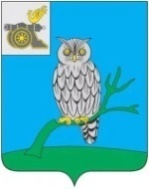 АДМИНИСТРАЦИЯ МУНИЦИПАЛЬНОГО ОБРАЗОВАНИЯ «СЫЧЕВСКИЙ РАЙОН»  СМОЛЕНСКОЙ ОБЛАСТИ Р А С П О Р Я Ж Е Н И Еот  17 октября 2022 года № 373-рОб организации и проведении публичных слушаний о проектах внесения изменений в генеральный план и правила землепользования и застройки Караваевского сельского поселения Сычевского района Смоленской области На основании Федерального закона от 06.10.2003 года № 131-ФЗ                     «Об общих принципах организации местного самоуправления в Российской Федерации», Градостроительного кодекса Российской Федерации, Земельного кодекса Российской Федерации, Устава муниципального образования «Сычевский район» Смоленской области, решения Сычевской районной Думы от 23.04.2008 года № 298 (в редакции решений Сычевской районной Думы                 от 29.11.2019 года № 231, от 24.02.2021 года №16).1. Публичные слушания о проектах внесения изменений в генеральный план и правила землепользования и застройки Караваевского сельского поселения Сычевского района Смоленской области провести 21 ноября                    2022 года в 14.00 по адресу: Смоленская область, Сычевский район, Караваевское сельское поселение, д. Караваево, ул. Центральная, д.82 (здание Администрации).2. Образовать комиссию по подготовке, организации и проведению публичных слушаний в Караваевском сельском поселении Сычевского района Смоленской области, сбору предложений и замечаний, касающихся проекта генерального плана Караваевского сельского поселения Сычевского района Смоленской области и проекта правил землепользования и застройки Караваевского сельского поселения Сычевского района Смоленской области                в следующем составе:- Никонорова Татьяна Вениаминовна – Глава муниципального образования «Сычевский район» Смоленской области;- Лопухова Маргарита Александровна – председатель Сычевской районной Думы;- Жукова Валентина Андреевна – Глава муниципального образования Караваевского сельского поселения Сычевского района Смоленской области;- Глазкова Татьяна Александровна – начальник отдела по земельным и имущественным отношениям Администрации муниципального образования «Сычевский район» Смоленской области;- Толкачева Ирина Викторовна – главный специалист – архитектор Администрации муниципального образования «Сычевский район» Смоленской области;- Сопленкова Альбина Викторовна – главный специалист – юрист Администрации муниципального образования «Сычевский район» Смоленской области.3. Определить места для размещения и ознакомления с материалами проекта Генерального плана и проекта Правил землепользования и застройки Караваевского сельского поселения Сычевского района Смоленской области:- Администрация муниципального образования «Сычевский район» Смоленской области по адресу: Смоленская область, г. Сычевка,                                пл. Революции, д. 1;- Администрация Караваевского сельского поселения Сычевского района Смоленской области по адресу: Смоленская область, Сычевский район, д. Караваево, ул. Центральная, д.82.- сайт Федеральной Государственной Информационной Системы Территориального Планирования (ФГИС ТП);- официальный сайт Администрации муниципального образования «Сычевский район» Смоленской области в информационно-телекоммуникационной сети «Интернет»;- официальный сайт Администрации Караваевского сельского поселения Сычевского района Смоленской области в информационно-телекоммуникационной сети «Интернет».4. Установить, что предложения и замечания в устной или письменной форме по проекту Генерального плана и проекту Правил землепользования и застройки Караваевского сельского поселения Сычевского района Смоленской области принимаются в рабочие дни с 9.00 до 13.00 и с 14.00 до 17.00                           по адресу: г. Сычевка, пл. Революции, д. 1, в срок до 21 ноября 2022 г.5. Заключение о результатах публичных слушаний опубликовать в газете «Сычевские вести» и разместить на официальном сайте Администрации муниципального образования «Сычевский район» Смоленской области в сети «Интернет».6. Опубликовать настоящее распоряжение в газете «Сычевские вести» и разместить на официальном сайте Администрации муниципального образования «Сычевский район» Смоленской области в информационно-телекоммуникационной сети «Интернет».8. Контроль за исполнением настоящего распоряжения оставляю                         за собой.Глава муниципального образования«Сычевский район» Смоленской области                                      Т.В. Никонорова